Life Issues D Activity: Time Survey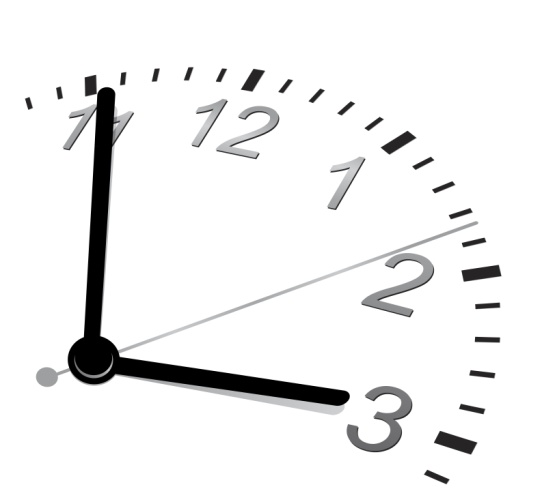 What is your name?How old are you?Which activities do you participate in outside school during the week? 
(check all that apply):	play a team sport after school	sing in a choir or play an instrument in a band after school	be part of a youth group (like the parish youth group, Scouts, or campus ministry)	play video or computer games by yourself	play video or computer games with others	take dance, music, or other kinds of classes to learn a skill or an art	do a liturgical ministry (like choir, altar server, lector, usher)	read books	participate in student council, school yearbook, school play, or other school organization	do private prayer	spend time with friends outside school	watch television	volunteer in a service activity (like helping at a soup kitchen, baby-sitting, tutoring another person)	text or talk on your phone	visit family	go to church on Sunday or during the week	do another special activity not listed above: ____________________Of the activities listed above, which one do you spend most of your time doing? Draw a star next to that activity.